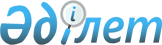 О внесении изменения и дополнения в постановление Правительства Республики Казахстан от 12 июля 2000 года № 1063
					
			Утративший силу
			
			
		
					Постановление Правительства Республики Казахстан от 5 июня 2004 года № 626. Утратило силу постановлением Правительства Республики Казахстан от 26 августа 2013 года № 852      Сноска. Утратило силу постановлением Правительства РК от 26.08.2013 № 852 (вводится в действие по истечении десяти календарных дней после первого официального опубликования).      В целях внедрения автоматизированной информационной системы составления списков избирателей, проведения голосования, установления итогов голосования и определения результатов выборов Правительство Республики Казахстан постановляет: 

      1. Внести в постановление  Правительства Республики Казахстан от 12 июля 2000 года N 1063 "Об утверждении Правил документирования и регистрации населения Республики Казахстан" (САПП Республики Казахстан, 2000 г., N 29, ст. 359) следующие изменение и дополнение: 

      в Правилах документирования и регистрации населения Республики Казахстан, утвержденных указанным постановлением: 

      абзац пятый пункта 6 изложить в следующей редакции: 

      "дата выдачи, срок действия, код удостоверения и штрих-код."; 

      пункт 28 дополнить абзацем вторым следующего содержания: 

      "Регистрация граждан осуществляется по месту постоянного проживания, в том числе в жилых домах, квартирах, общежитиях, гостиницах, домах отдыха, санаториях, профилакториях, лечебных учреждениях, жилых строениях дачных садоводческих товариществ и кооперативов, домах-интернатах, служебных зданиях, приспособленных для жилья.". 

      2. Настоящее постановление вступает в силу со дня подписания. 

 

            Премьер-Министр 

      Республики Казахстан 
					© 2012. РГП на ПХВ «Институт законодательства и правовой информации Республики Казахстан» Министерства юстиции Республики Казахстан
				